PEDIDO SECCIONAL Nº 2287DESTINO: Servicios de balsas CharqueadaREMITIR A: Oficina CentralFECHA: 07/07/2021DETALLE DE LA SOLICITUD: Recarga de extintores por empresas habilitadas por la Dirección Nacional de Bomberos y la Prefectura Nacional Naval.ITEM 1 – 5 automáticos para bomba de achiques, los mismos deberán ser compatibles para colocar en bombas RULE de 1100 GPH.Imagen ilustrativa 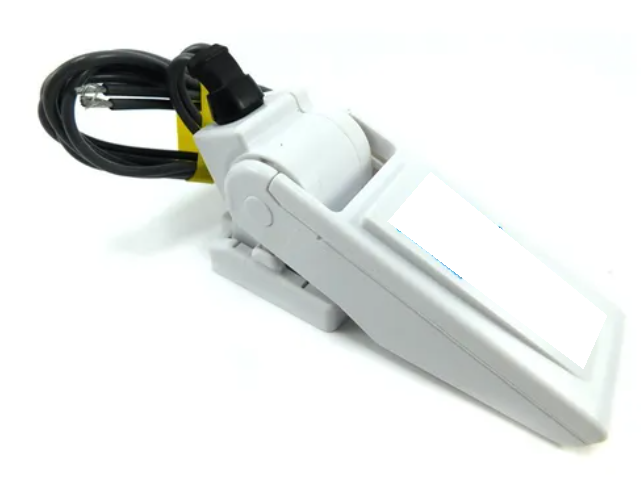 ESPECIFICAR: Mantenimiento de ofertaSi los precios cotizados incluyen el IVACOTIZAR:	Precios pago SIIF  APERTURA DE OFERTAS: Las propuestas serán recibidas únicamente en línea. Los oferentes deberán ingresar sus ofertas en el sitio web: www.comprasestatales.gub.uy. En la fecha y hora indicada se efectuará la apertura de ofertas automática. Por consultas contactarse: Mauro Toledo -  Teléfono 29157933 Int 20106   Las empresas que cotizan por crédito, a través del SIIF deberán estar inscriptas en el RUPE.